　　　　　　　　　　　　　　　　　　平平成23年度より松山大学卒業生の福祉職ネットワークの構築及び人文学部社会学科社会福祉課程の学生外、福祉分野への就職希望学生との情報交換等を目的に標記交流会の開催が始まり、昨年度約６０名の方にご参加いただき、大変有意義な交流会となりました。参加者の皆様から、ぜひ今後も継続して交流会を開催してほしいとのお声もありましたので、引き続き今年度もこのように開催させていただくこととなりました。多数のご参加をお待ちしておりますので、よろしくお願いいたします。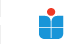 ●会場：松山大学「カルフール」（1階学生食堂）　　　　　　　　　※松山大学文京キャンパス西門そば●参加費：３，０００円（2時間飲み放題）　※当日受付でいただきます　　●申込方法：別紙の参加申込票にご記入の上、下記アドレスに送信してください。　　●申込期限：令和元年７月５日（金）　　●申込先：松山大学福祉職交流会　事務担当　　　　　　　　社会福祉法人 砥部寿会　安岡英哉　　　　　　　　Mail　tobekotobukikai-yasuoka@mbr.nifty.com(別紙)第9回　松山大学 福祉職交流会 参加申込書　　※　昨年度、参加された方は、特に変更がない場合は、氏名の欄のみご記入いただいたのでかまいません。勤務先等変更がある場合はご記入ください。氏　名(ﾌﾘｶﾞﾅ)出席　　欠席出席　　欠席住　所電話番号〒　　　　　　　　　　　　　　　　　　　　　℡　　　－　　　－　　　　　　　〒　　　　　　　　　　　　　　　　　　　　　℡　　　－　　　－　　　　　　　〒　　　　　　　　　　　　　　　　　　　　　℡　　　－　　　－　　　　　　　学　部学　科卒業年度勤 務 先電話番号〒　　　　　　　　　　　　　　　　　　　　　℡　　　－　　　－　　〒　　　　　　　　　　　　　　　　　　　　　℡　　　－　　　－　　〒　　　　　　　　　　　　　　　　　　　　　℡　　　－　　　－　　氏　名(ﾌﾘｶﾞﾅ)出席　　欠席出席　　欠席住　所電話番号〒　　　　　　　　　　　　　　　　　　　　　℡　　　－　　　－　　　　　　　〒　　　　　　　　　　　　　　　　　　　　　℡　　　－　　　－　　　　　　　〒　　　　　　　　　　　　　　　　　　　　　℡　　　－　　　－　　　　　　　学　部学　科卒業年度勤 務 先電話番号〒　　　　　　　　　　　　　　　　　　　　　℡　　　－　　　－　　〒　　　　　　　　　　　　　　　　　　　　　℡　　　－　　　－　　〒　　　　　　　　　　　　　　　　　　　　　℡　　　－　　　－　　氏　名(ﾌﾘｶﾞﾅ)出席　　欠席出席　　欠席住　所電話番号〒　　　　　　　　　　　　　　　　　　　　　℡　　　－　　　－　　　　　　　〒　　　　　　　　　　　　　　　　　　　　　℡　　　－　　　－　　　　　　　〒　　　　　　　　　　　　　　　　　　　　　℡　　　－　　　－　　　　　　　学　部学　科卒業年度勤 務 先電話番号〒　　　　　　　　　　　　　　　　　　　　　℡　　　－　　　－　　〒　　　　　　　　　　　　　　　　　　　　　℡　　　－　　　－　　〒　　　　　　　　　　　　　　　　　　　　　℡　　　－　　　－　　